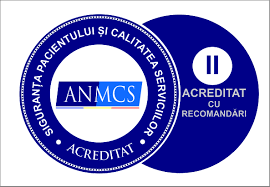 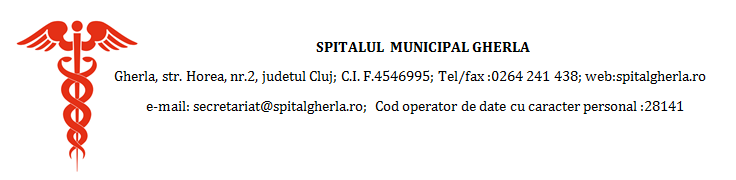 Nr.3303 /10.05.2024 ANUNȚ CONCURSSpitalul Municipal Gherla cu sediul în Gherla, strada HOREA,  numărul 2, judeţul Cluj, organizează concurs pentru cuparea unui post contractual de execuție vacant pe perioadă nedeterminată, în conformitate cu prevederile Ordinului M.S. nr. 166/ 2023 coroborat cu H.G. nr. 1336 din 28.10.2022 și OMS nr. 1470/2011, respectând prevederile OUG 115/2023, după cum urmează:DENUMIREA POSTULUI: medic specialist – specialitatea Radiologie- imagistică medicalăNUMĂRUL POSTURILOR: 1 post vacant, cu normă întreagăNIVELUL POSTULUI: funcție de execuțieCOMPARTIMENT/STRUCTURA: Laborator Radiologie şi imagistică medicală din cadrul Spitalului Municipal GherlaDURATA TIMPULUI DE LUCRU: 6 ore pe zi; 30 de ore pe săptămânăPERIOADA: nedeterminată Condiţii generale şi specifice prevăzute în fișa postului:             Condiţii generale:    a) are cetăţenia română sau cetăţenia unui alt stat membru al Uniunii Europene, a unui stat parte la Acordul privind Spaţiul Economic European (SEE) sau cetăţenia Confederaţiei Elveţiene;    b) cunoaşte limba română, scris şi vorbit;    c) are capacitate de muncă în conformitate cu prevederile Legii nr. 53/2003 - Codul muncii, republicată, cu modificările şi completările ulterioare;    d) are o stare de sănătate corespunzătoare postului pentru care candidează, atestată pe baza adeverinţei medicale eliberate de medicul de familie sau de unităţile sanitare abilitate;    e) îndeplineşte condiţiile de studii, de vechime în specialitate şi, după caz, alte condiţii specifice potrivit cerinţelor postului scos la concurs, inclusiv condiţiile de exercitare a profesiei;    f) nu a fost condamnată definitiv pentru săvârşirea unei infracţiuni contra securităţii naţionale, contra autorităţii, contra umanităţii, infracţiuni de corupţie sau de serviciu, infracţiuni de fals ori contra înfăptuirii justiţiei, infracţiuni săvârşite cu intenţie care ar face o persoană candidată la post incompatibilă cu exercitarea funcţiei contractuale pentru care candidează, cu excepţia situaţiei în care a intervenit reabilitarea;    g) nu execută o pedeapsă complementară prin care i-a fost interzisă exercitarea dreptului de a ocupa funcţia, de a exercita profesia sau meseria ori de a desfăşura activitatea de care s-a folosit pentru săvârşirea infracţiunii sau faţă de aceasta nu s-a luat măsura de siguranţă a interzicerii ocupării unei funcţii sau a exercitării unei profesii;    h) nu a comis infracţiunile prevăzute la art. 1 alin. (2) din Legea nr. 118/2019 privind Registrul naţional automatizat cu privire la persoanele care au comis infracţiuni sexuale, de exploatare a unor persoane sau asupra minorilor, precum şi pentru completarea Legii nr. 76/2008 privind organizarea şi funcţionarea Sistemului Naţional de Date Genetice Judiciare, cu modificările ulterioare, pentru domeniile prevăzute la art. 35 alin. (1) lit. h) din Hotărârea Guvernului nr. 1336/2022 pentru aprobarea Regulamentului-cadru privind organizarea şi dezvoltarea carierei personalului contractual din sectorul bugetar plătit din fonduri publice.Condiţiile specifice necesare în vederea participării la concurs şi a ocupării funcţiei contractuale stabilite pe baza atribuțiilor corespunzătoare postului sunt:-Studii de specialitate: superioare absolvite cu diplomă de licență în medicină-Certificat de medic specialist în specialitatea Radiologie şi imagistică medicală;-Certificat profesional curent emis de Colegiul Medicilor, -Aviz de liberă practică.2.Pentru înscrierea la concurs, candidații vor depune un dosar care va cuprinde următoarele documente:    a) formularul de înscriere la concurs, conform modelului prevăzut în anexa nr. 2 la Hotărârea Guvernului nr.1.336/2022 pentru aprobarea Regulamentului-cadru privind organizarea şi dezvoltarea carierei personalului contractual din sectorul bugetar plătit din fonduri publice (HG nr. 1.336/2022);    b) copia de pe diploma de licenţă şi certificatul de specialist sau primar pentru medici, medici stomatologi, farmacişti şi, respectiv, adeverinţă de confirmare în gradul profesional pentru biologi, biochimişti sau chimişti;    c) copie a certificatului de membru al organizaţiei profesionale cu viza pe anul în curs;    d) dovada/înscrisul din care să rezulte că nu i-a fost aplicată una dintre sancţiunile prevăzute la art. 455 alin. (1) lit. e) sau f), la art. 541 alin. (1) lit. d) sau e), respectiv la art. 628 alin. (1) lit. d) sau e) din Legea nr. 95/2006 privind reforma în domeniul sănătăţii, republicată, cu modificările şi completările ulterioare;    e) acte doveditoare pentru calcularea punctajului prevăzut în anexa nr. 3 la ordin;    f) certificat de cazier judiciar sau, după caz, extrasul de pe cazierul judiciar;    g) certificatul de integritate comportamentală din care să reiasă că nu s-au comis infracţiuni prevăzute la art. 1 alin. (2) din Legea nr. 118/2019 privind Registrul naţional automatizat cu privire la persoanele care au comis infracţiuni sexuale, de exploatare a unor persoane sau asupra minorilor, precum şi pentru completarea Legii nr. 76/2008 privind organizarea şi funcţionarea Sistemului Naţional de Date Genetice Judiciare, cu modificările ulterioare, pentru candidaţii înscrişi pentru posturile din cadrul sistemului de învăţământ, sănătate sau protecţie socială, precum şi orice entitate publică sau privată a cărei activitate presupune contactul direct cu copii, persoane în vârstă, persoane cu dizabilităţi sau alte categorii de persoane vulnerabile ori care presupune examinarea fizică sau evaluarea psihologică a unei persoane;    h) adeverinţă medicală care să ateste starea de sănătate corespunzătoare, eliberată de către medicul de familie al candidatului sau de către unităţile sanitare abilitate cu cel mult 6 luni anterior derulării concursului;    i) copia actului de identitate sau orice alt document care atestă identitatea, potrivit legii, aflate în termen de valabilitate;    j) copia certificatului de căsătorie sau a altui document prin care s-a realizat schimbarea de nume, după caz;    k) curriculum vitae, model comun European;     l) chitanța de plată  a taxei de concurs, în  valoare de 150 lei care se achită la sediul spitalului la casieria unitatii.Documentele prevăzute la lit. d) şi f) sunt valabile 3 luni şi se depun la dosar în termen de valabilitate.Adeverința care atestă starea de sănătate conține, în clar, numărul, data, numele emitentului și calitatea acestuia, în formatul standard stabilit prin ordin al ministrului sănătaţii.Copia actului de identitate, copiile documentelor de studii și carnetul de muncă sau, după caz, adeverinţele care atestă vechimea vor fi prezentate şi în original în vederea verificării conformității copiilor cu acestea.      3.   Bibliografia şi tematica de concurs este cea pentru examenul de medic specialist în specialitatea postului, afișată pe site-ul Ministerului Sănătății.     4.	Probele stabilite pentru concurs:     a) selecția dosarelor de înscriere și stabilirea punctajului rezultat din analiza și evaluarea activității profesionale și științifice pentru proba suplimentară de departajare (proba D), prevăzută în anexa nr. 3 la ordin;     b) proba scrisă;     c) proba clinică.  Se pot prezenta la următoarea etapă numai candidații declarați admiși la etapa precedentă. Pentru fiecare probă a concursului punctajul este de maximum 100 puncte. Pentru a fi declaraţi admişi, candidaţii trebuie să obţină la fiecare probă minimum 50 puncte. Promovarea probei scrise este obligatorie pentru susţinerea urmatoarei probe. Sunt declaraţi admişi la proba scrisă şi la proba clinică candidaţii care au obţinut minimum 50 puncte.5.  Calendarul de desfășurare a concursului pentru ocuparea postului de medic specialist confirmat în specialitatea Radiologie- imagistica medicala ce va fi organizat la sediul SPITALULUI CLINIC JUDEŢEAN DE URGENŢA CLUJ – NAPOCA- Clinica Radiologie - Str.Clinicilor nr.3-5, Cluj – Napoca, jud.Cluj: Orice modificare survenită asupra unor aspecte referitoare la organizarea şi desfăşurarea concursului se va   publica pe site-ul spitalului.DOSARUL DE CONCURS  se depune la sediul Spitalului Municipal Gherla din str. Horea, nr. 2, Municipiul Gherla, judeţul Cluj, la Serviciul Resurse Umane (Program preluare dosare: luni – vineri: 7:00 –  13:00).        Relaţii suplimentare se obțin la Serviciul Resurse Umane al unităţii, e-mail spitalulgherla@yahoo.com  telefon:  0264 241914.ManagerEc.Pop-Suciu LoredanaNr. crt.ActivităţiData1.Publicarea anuntului 17.05.20242.Data limita pentru depunerea dosarelor de participare la concurs la adresa:Spitalul Municipal Gherla, cu sediul în Gherla, Str. Horea nr. 2, jud. Cluj31.05.2024, ora 12.003.Selecţia dosarelor de către membrii comisiei de concurs04.06.2024, ora 10.004.Afişarea rezultatelor selecţiei dosarelor05.06.2024, ora 10.005.Depunerea contestaţiilor privind rezultatele selecţiei  dosarelor06.06.2024, ora 10.006.Afişarea rezultatului soluţionării contestaţiilor07.06.2024, ora 10.007.Susţinerea probei scrise19.06.2024, ora 09.008.Afişarea rezultatului probei scrise19.06.2024, ora 13.009.Depunerea contestaţiilor privind rezultatele probei scrise 20.06.2024, ora 12.0010.Afişarea rezultatului soluţionării contestaţiilor20.06.2024, ora 16.0011.Susţinerea probei clinice (în funcţie de specificul postului publicat la concurs)21.06.2024, ora 09.0012.Comunicarea rezultatelor după susţinerea probei clinice21.06.2024, ora 13.0013.Depunerea contestaţiilor privind rezultatul probei clinice25.06.2024, ora 12.0014.Afişarea rezultatului soluţionării contestaţiilor25.06.2024, ora 15.0015.Afişarea rezultatului final al concursului25.06.2024, ora 16.00